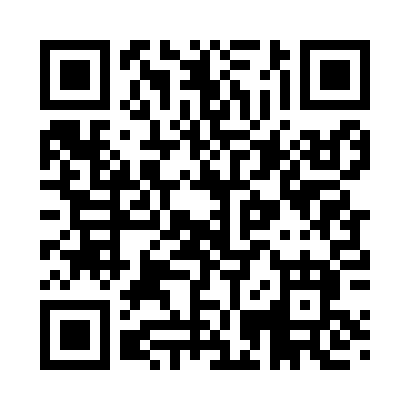 Prayer times for Pleasant Plain, Iowa, USAMon 1 Jul 2024 - Wed 31 Jul 2024High Latitude Method: Angle Based RulePrayer Calculation Method: Islamic Society of North AmericaAsar Calculation Method: ShafiPrayer times provided by https://www.salahtimes.comDateDayFajrSunriseDhuhrAsrMaghribIsha1Mon3:595:391:115:128:4410:242Tue3:595:391:125:128:4410:243Wed4:005:401:125:138:4310:234Thu4:015:411:125:138:4310:235Fri4:025:411:125:138:4310:226Sat4:035:421:125:138:4310:227Sun4:045:421:135:138:4210:218Mon4:055:431:135:138:4210:209Tue4:065:441:135:138:4210:2010Wed4:075:451:135:138:4110:1911Thu4:085:451:135:138:4110:1812Fri4:095:461:135:138:4010:1713Sat4:105:471:135:138:4010:1614Sun4:115:481:135:138:3910:1515Mon4:125:481:145:138:3810:1416Tue4:135:491:145:138:3810:1317Wed4:145:501:145:138:3710:1218Thu4:165:511:145:128:3610:1119Fri4:175:521:145:128:3610:1020Sat4:185:531:145:128:3510:0921Sun4:195:531:145:128:3410:0822Mon4:215:541:145:128:3310:0723Tue4:225:551:145:128:3210:0524Wed4:235:561:145:118:3110:0425Thu4:255:571:145:118:3010:0326Fri4:265:581:145:118:3010:0127Sat4:275:591:145:118:2910:0028Sun4:296:001:145:108:289:5929Mon4:306:011:145:108:279:5730Tue4:316:021:145:108:259:5631Wed4:336:031:145:098:249:54